.ROCK STEP, ROCK STEP, RIGHT SHUFFLE, ROCK STEPROCK STEP, ROCK STEP, LEFT SHUFFLE, ROCK STEPRIGHT VINE WITH QUICK STEP, SIDE, LEFT ¼ TURN, LEFT SHUFFLESTEP PIVOT, RIGHT SHUFFLE, LEFT SHUFFLE, KICK-BALL-CHANGEREPEATRockin' Around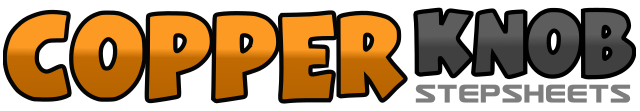 .......Count:32Wall:4Level:Improver.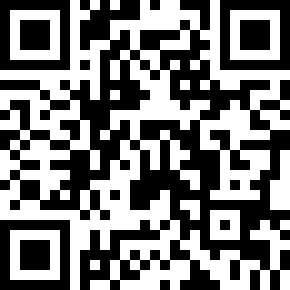 Choreographer:Larry Bass (USA)Larry Bass (USA)Larry Bass (USA)Larry Bass (USA)Larry Bass (USA).Music:High Low and In Between - Mark WillsHigh Low and In Between - Mark WillsHigh Low and In Between - Mark WillsHigh Low and In Between - Mark WillsHigh Low and In Between - Mark Wills........1Step right foot forward2Rock back onto left foot3Step back on right foot4Rock forward onto left foot5&6Shuffle forward right, left, right7Step left foot forward8Rock back onto right foot9Step left foot back10Rock forward onto right foot11Step left foot forward12Rock back onto right foot13&14Shuffle back left, right, left15Step right foot back16Rock forward onto left foot17Step right foot to right18Cross left foot behind right&19Step right foot to right, cross left foot over right20Step right foot to right21Step left foot to left22Cross right foot over left, turning ¼ turn left23&24Shuffle forward left, right, left25Step right foot forward26Pivot ½ turn left onto left foot27&28Shuffle forward right, left, right29&30Shuffle forward left, right, left31Kick right foot forward&Step onto ball of right foot32Change weight to left foot